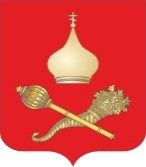 РОССИЙСКАЯ ФЕДЕРАЦИЯРОСТОВСКАЯ ОБЛАСТЬТАЦИНСКИЙ РАЙОНМУНИЦИПАЛЬНОЕ ОБРАЗОВАНИЕ«ЕРМАКОВСКОЕ СЕЛЬСКОЕ ПОСЕЛЕНИЕ»АДМИНИСТРАЦИЯ ЕРМАКОВСКОГО СЕЛЬСКОГО ПОСЕЛЕНИЯРЕШЕНИЕ«   » _____  г.                        №                                   ст.ЕрмаковскаяОб утверждении Перечня индикаторов риска нарушения обязательных требований, используемых для определения необходимости проведения внеплановой проверки при осуществлении муниципального контроля в В соответствии с Федеральным законом от 31 июля 2020 г. № 248-ФЗ «О государственном контроле (надзоре) и муниципальном контроле в Российской Федерации», решением Собрания депутатов Ермаковского сельского поселения от  20.12.2021 года №  23 «Об утверждении Положения о муниципальном контроле в сфере благоустройства на территории Ермаковского сельского поселения», Собрание депутатов Ермаковского сельского поселения РЕШИЛО:1.  Утвердить прилагаемый Перечень индикаторов риска нарушения обязательных требований по муниципальному контролю в сфере благоустройства на территории Ермаковского сельского поселения согласно приложению № 1 к данному решению.2. Настоящее решение подлежит официальному опубликованию и размещению на официальном сайте Администрации Ермаковского сельского поселения в информационно-телекоммуникационной сети «Интернет».	3. Настоящее решение вступает в силу с момента опубликования.  Председатель Собрания депутатов –глава Ермаковского сельского поселения				  А.Д.ГунькинПриложение № 1к решению Собрания депутатовЕрмаковского сельского поселенияот -.-.- г. № Перечень индикаторов риска нарушения обязательных требований, используемых для определения необходимостипроведения внеплановой проверки при осуществлениимуниципального контроля  в сфере благоустройства на территории Ермаковского сельского поселения1. Выявление признаков нарушений Правил благоустройства и санитарного содержания территории муниципального образования «Ермаковское сельское поселение, утвержденных Собранием депутатов Ермаковского сельского поселения. 2. Выявление признаков нарушений обязательных требований к обеспечению доступности для инвалидов объектов социальной, инженерной и транспортной инфраструктур и предоставляемых услуг, установленных федеральными законами и иными нормативными правовыми актами Российской Федерации, законами и иными нормативными правовыми актами субъектов Российской Федерации, изданных в целях обеспечения доступности для инвалидов. 3. Поступление от органов государственной власти, органов местного самоуправления, юридических лиц, общественных объединений, индивидуальных предпринимателей, граждан, из средств массовой информации сведений о действиях (бездействии), которые могут свидетельствовать о наличии нарушений обязательных требований и (или) риска причинения вреда (ущерба) охраняемым законом ценностям. 4. Отсутствие информации об исполнении в установленный срок предписания об устранении выявленных нарушений обязательных требований, выданного по итогам контрольного мероприятия.